Поделки с детьми младшей группы ко                   Дню МатериВоспитатель: Егорова Анна ВитальевнаЕсть в нашем мире слово вечное,Короткое, но самое сердечное.Оно прекрасное и доброе,Оно простое и удобное,Оно душевное, любимое,Ни с чем на свете не сравнимое:МА - МА!Самое высокое призвание женщины — быть мамой. И пусть так будет всегда, пускай материнство будет самым главным делом и самым главным счастьем для каждой из женщин!Есть такой замечательный праздник День матери. Дети традиционно дарят своим любимым мамочкам открытки, подарки. Конечно же в этот день каждый ребенок хочет сделать подарок своей маме. А самый лучший подарок, это подарок сделанный своими руками.Самое главное для каждой мамочки это любовь и внимание ее детей. Мама - самое прекрасное слово на земле. Сколько всего доброго и хорошего вложено в слово "МАМА"Как я тебя люблю - не передать!Ты лучше всех, скажу об этом прямо!Хочу тебе всем сердцем пожелатьЛюбви, удачи и здоровья, мама!Мы с детьми  младшей группы подготовили замечательные подарки для мамочек.Предлагаю вашему вниманию поэтапное выполнение нашей работы.Нам понадобится:Хорошее настроениеПластилин (жёлтого цвета)Красный и синий картон Заготовки котика-поварёнкаКлей ПВАОдноразовые тарелочки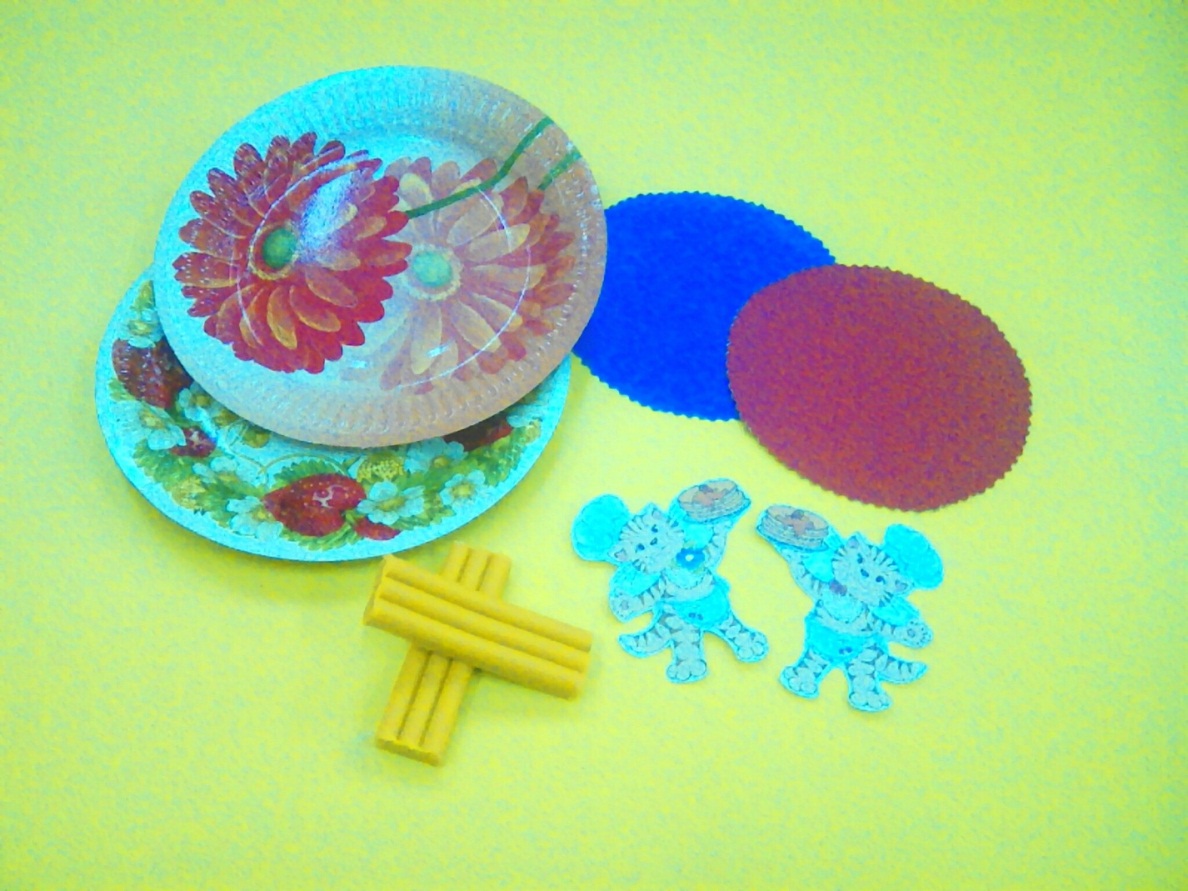 На готовые шаблоны ребята наклеивали котиков - поварят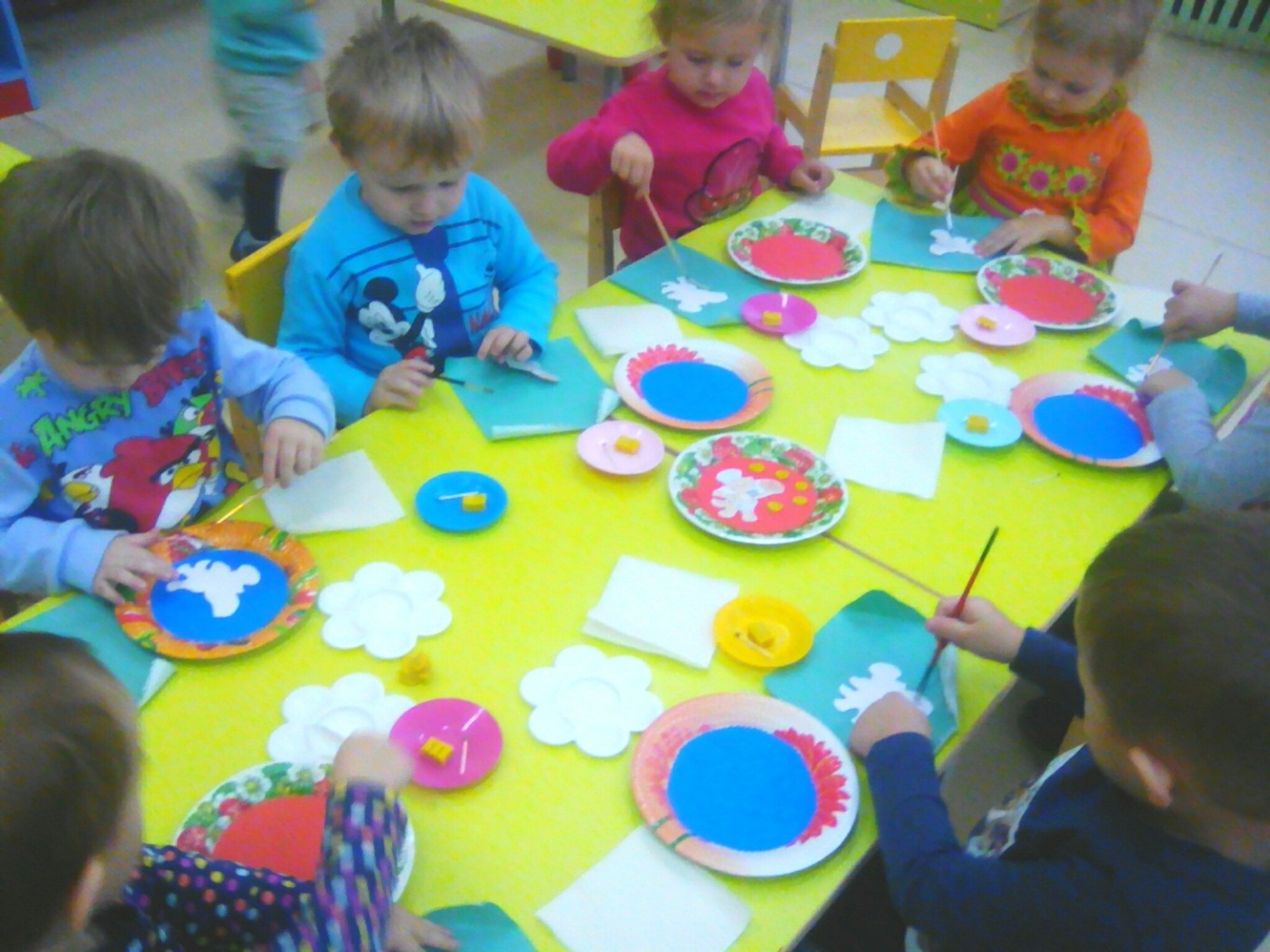 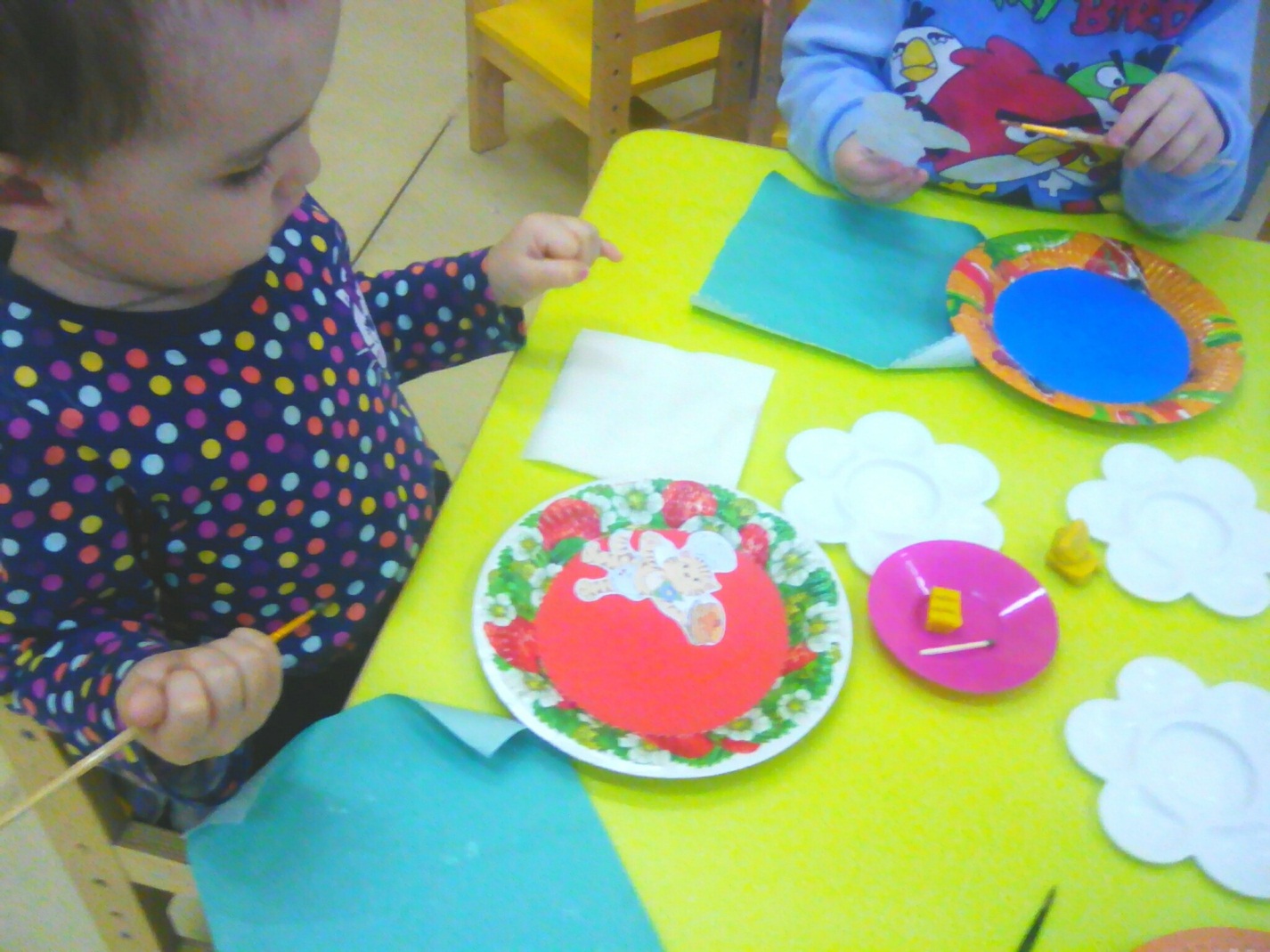 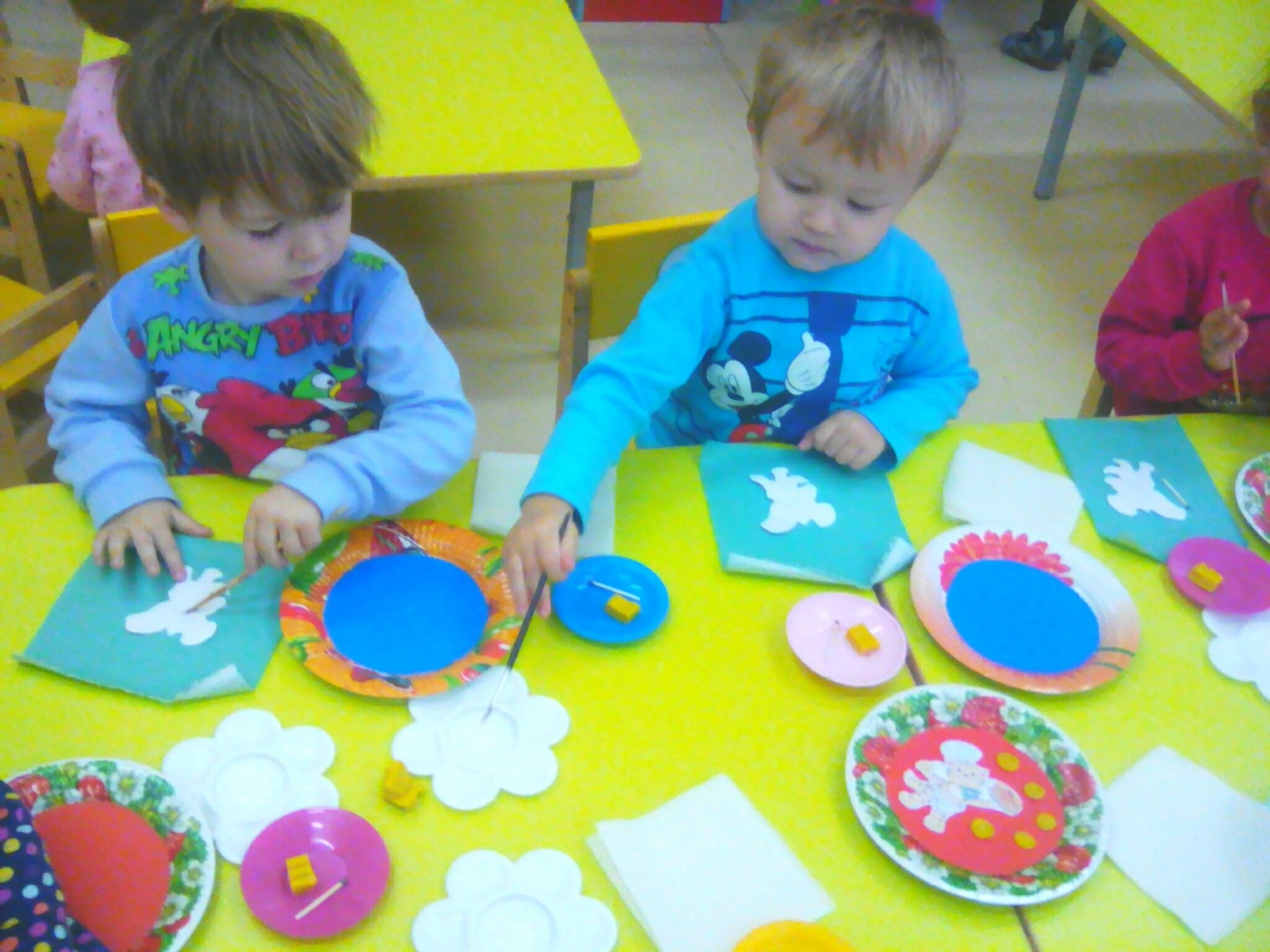 Затем из пластилина слепили лепёшечки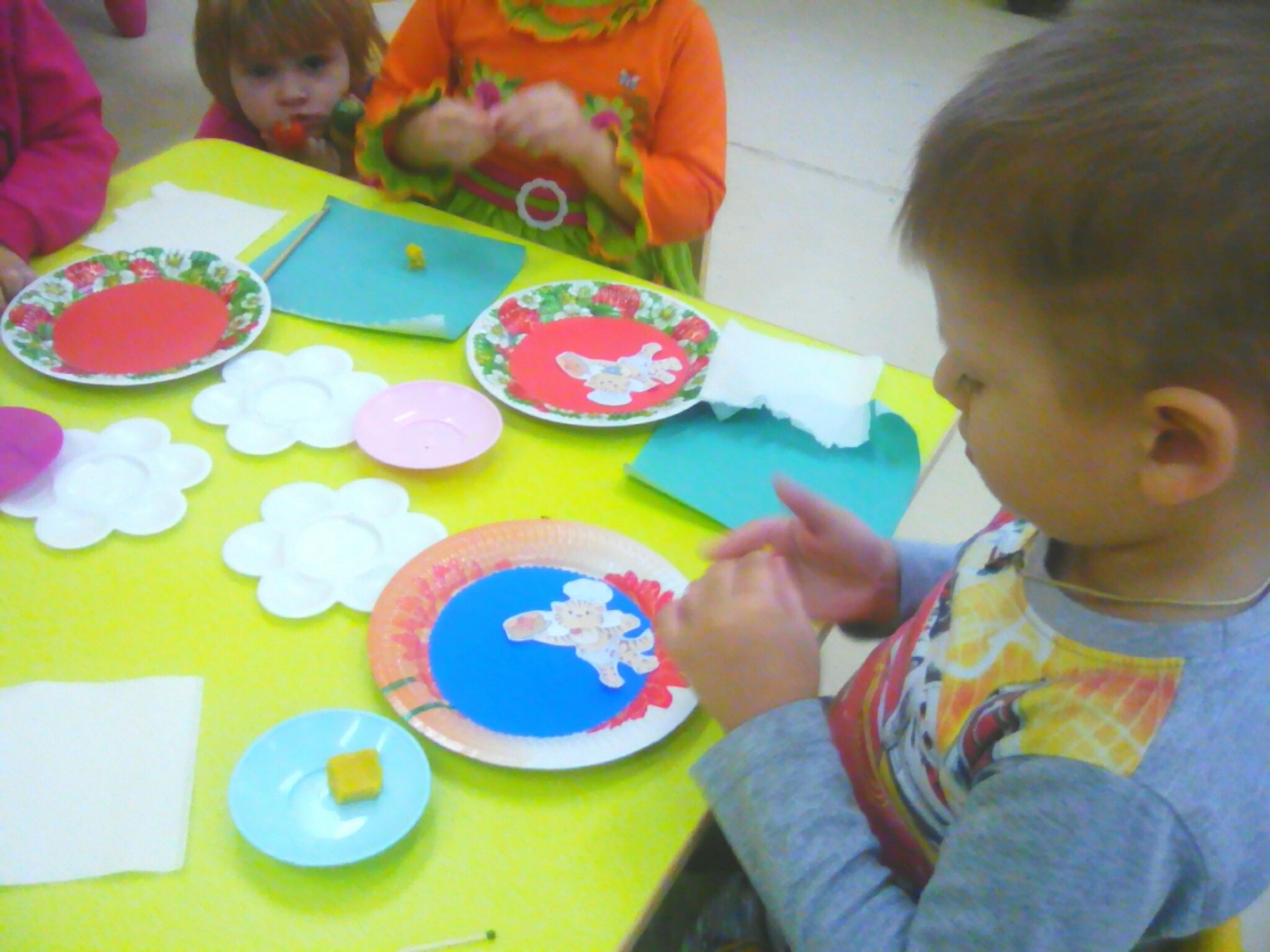 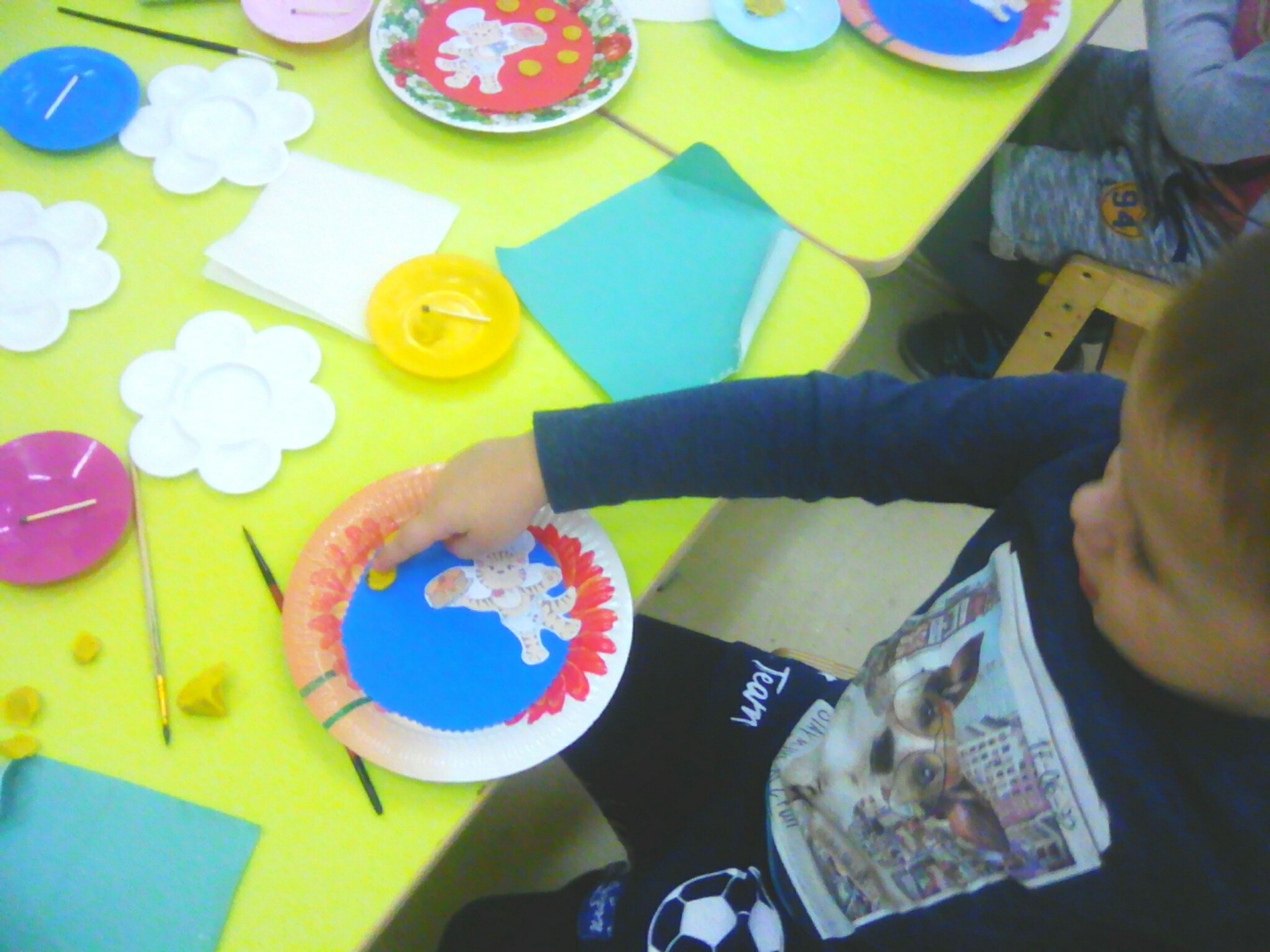 Каждый ребёнок старался сделать своей маме маленький, но зато с большой любовью подарок!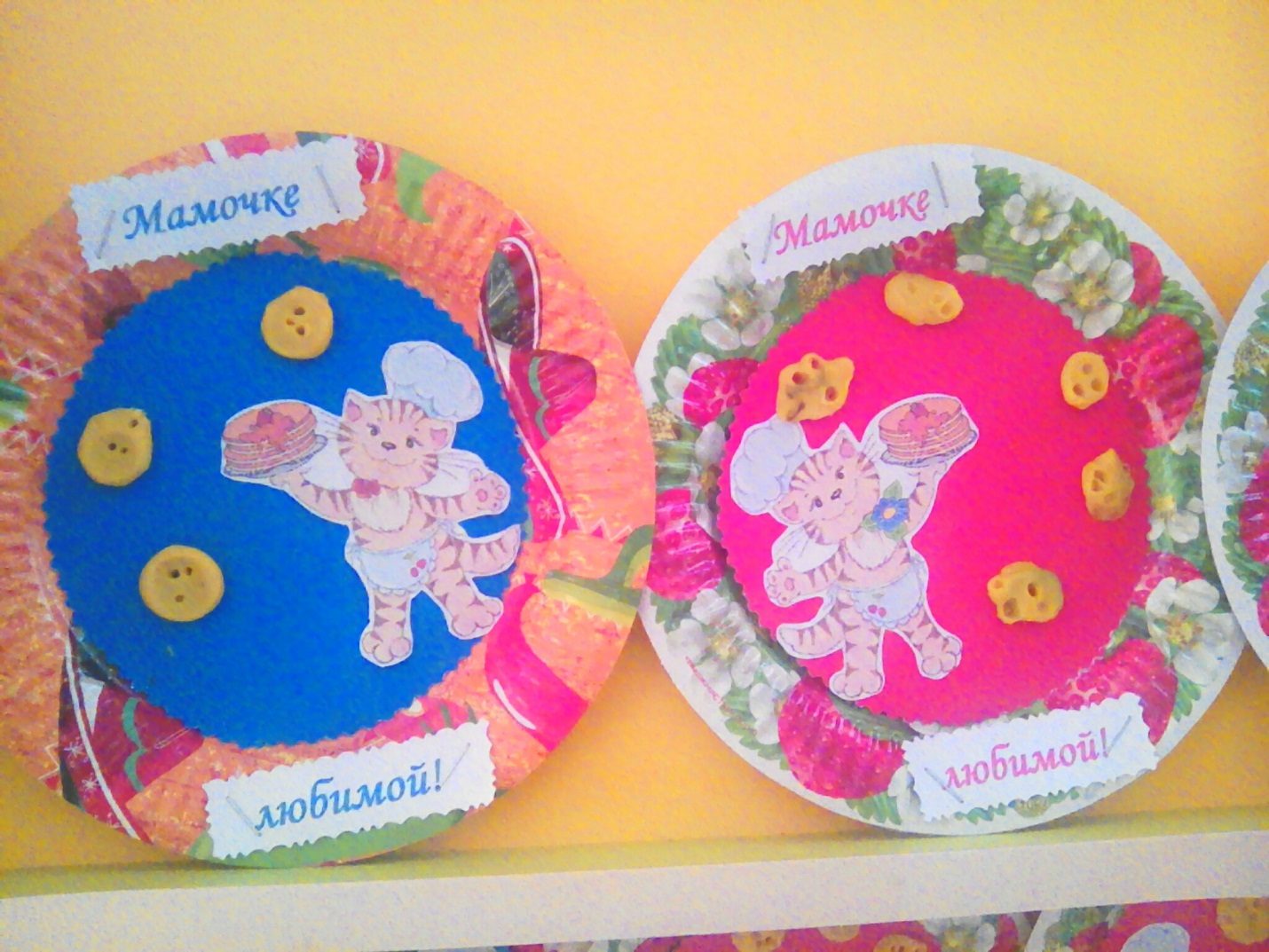 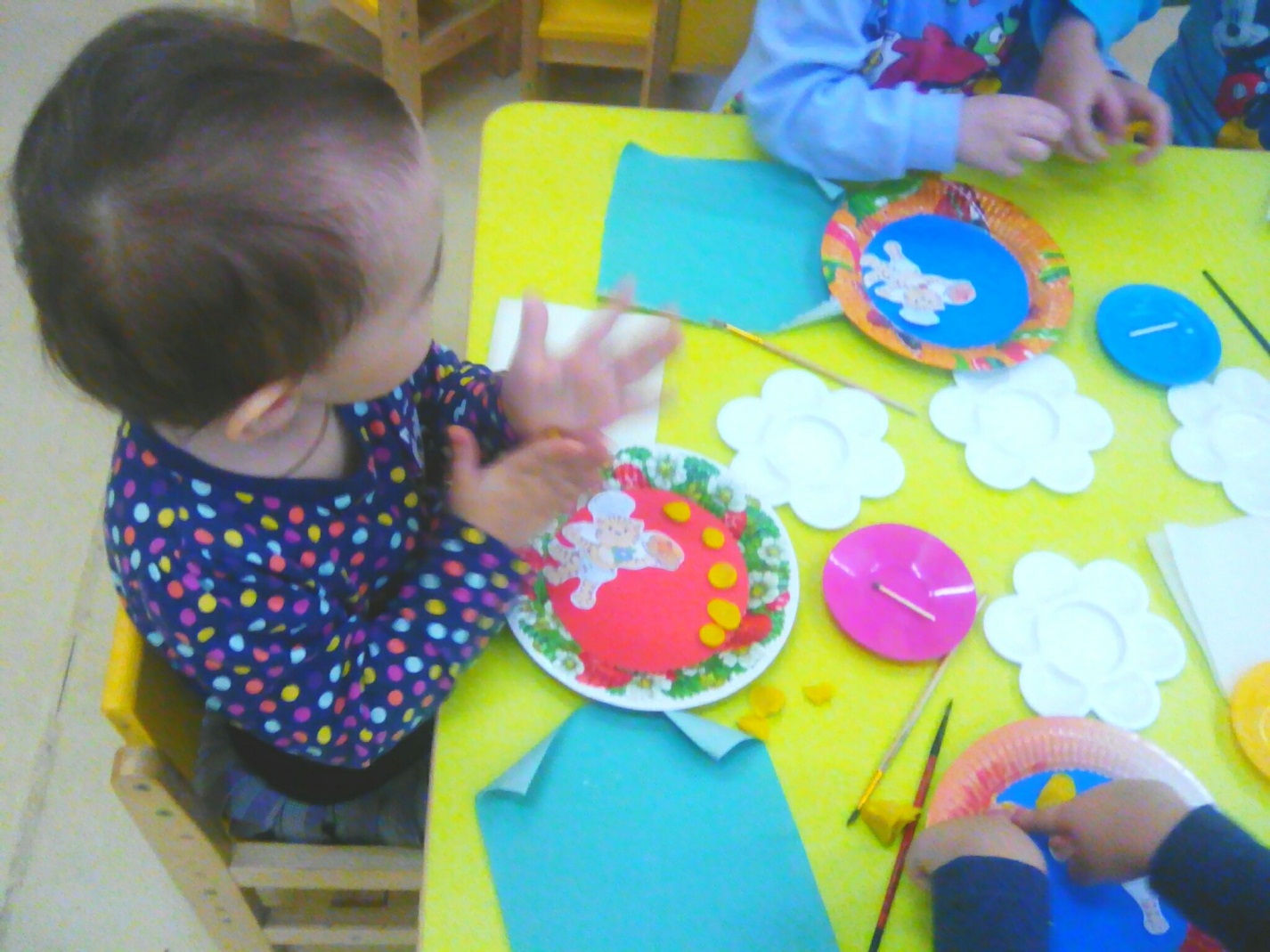 И получились вот такой красивые подарки!Эти яркие подарки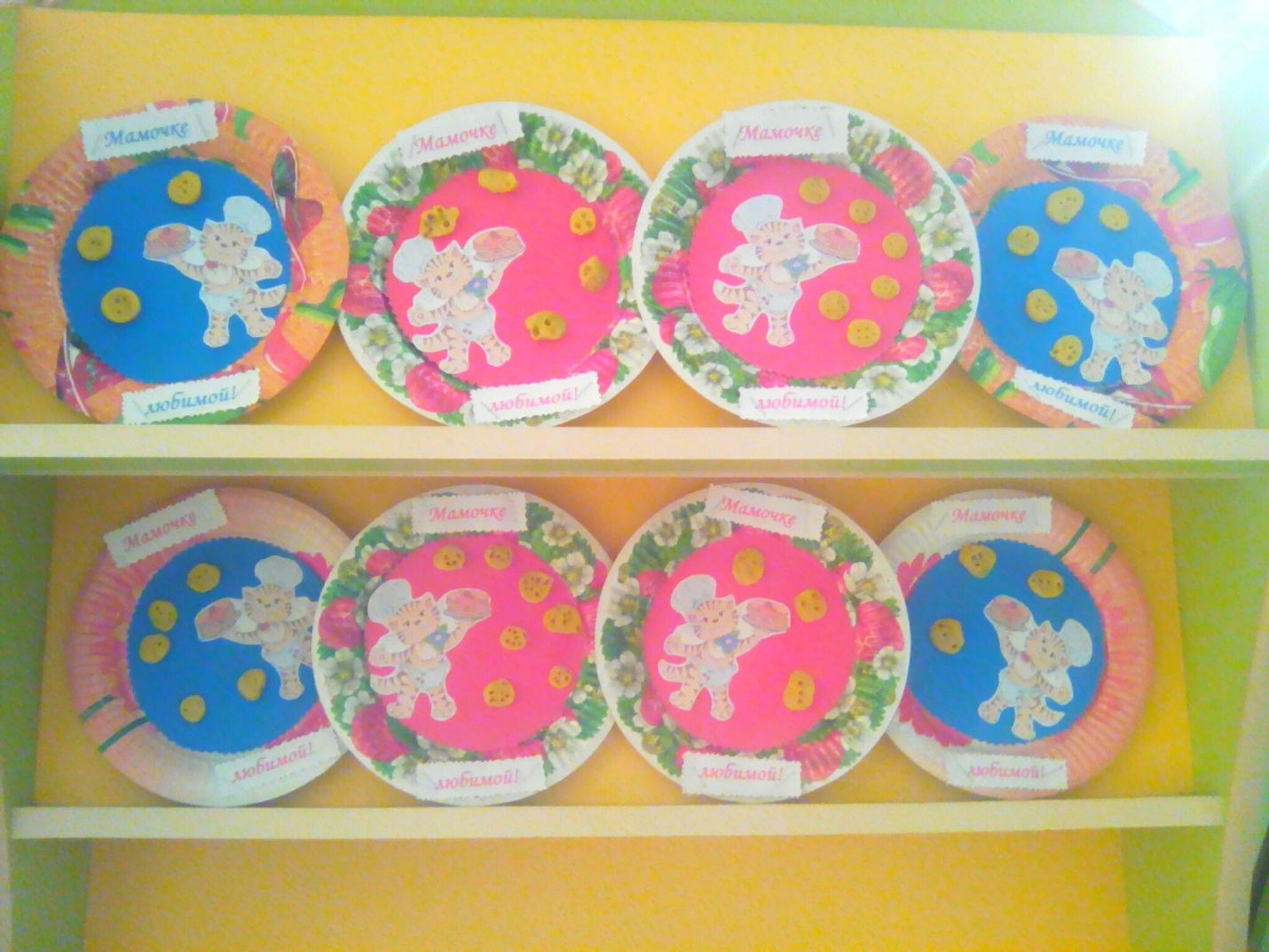 Смастерили мы для вас,Наши милые улыбкиДарим в этот день и час,И добавить не забудем:-Мы вас очень крепко любим!